 Weihnachtsrätsel Klasse 9c	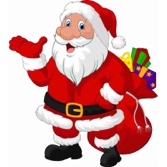 Kurz vor Weihnachten hat die Klasse 9c ein kleines Rätsel für euch vorbereitet. 								Da in unserer Klasse viele Schüler*innen mehr als eine Sprache sprechen, dürft ihr einmal raten, in welcher Sprache die folgenden sechs Weihnachtsgrüße formuliert sind.Joyeux noël											a) DeutschMutlu Noeller											b) ArabischHeerlijke kerstdagen										c) FranzösischMerry Christmas										d) NiederländischFröhliche Weihnachten									e) TürkischEid milad majid											f) Ukrainischщасливого Різдва							      g) Englisch